Figure S1. The total number of fires each month in Southeast Asia during 2014-2017 (obtained from NASA’s Fire Information for Resource Management System [FIRMS]).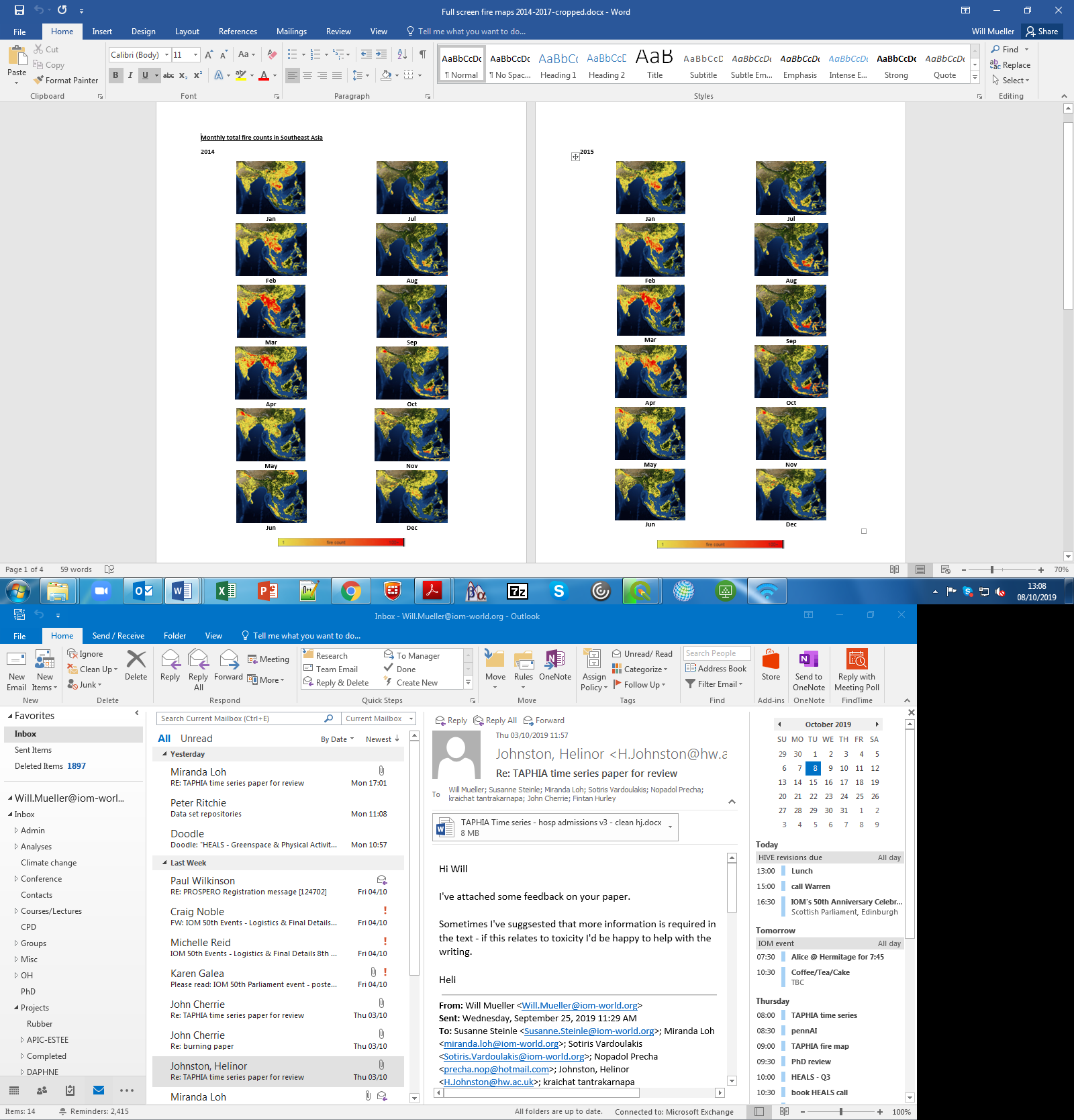 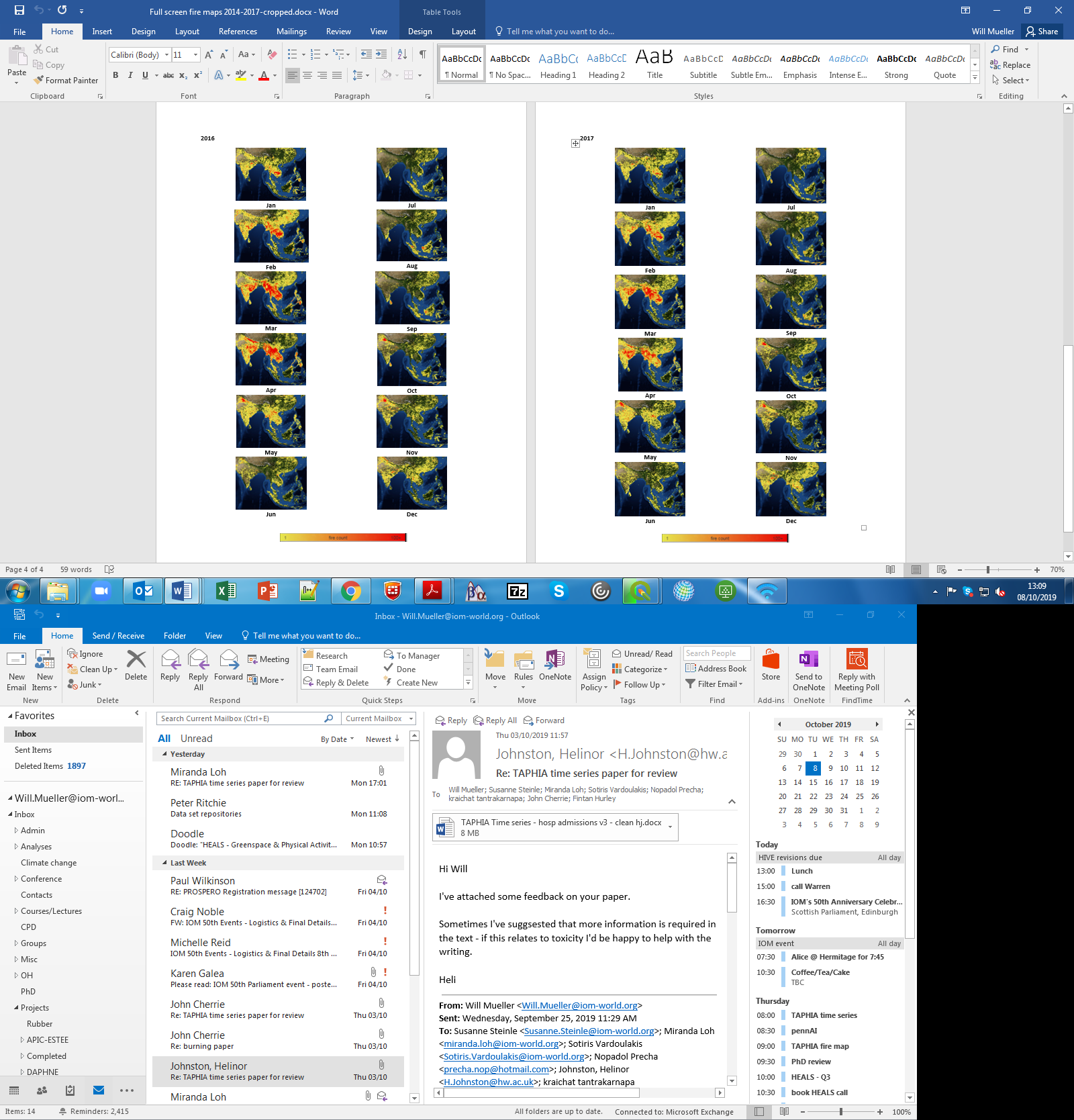 